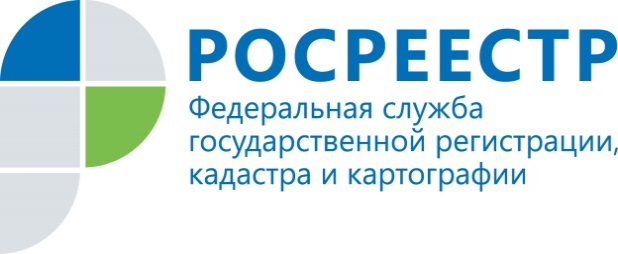 АнонсРосреестр Татарстана и Кадастровая палата дали большое интервью ИА Татар-информПолная его версия,  в том числе в формате видеоинтервью, выйдет 16 июля на сайте газеты «События».В своем совместном интервью ИА «Татар-информ»  начальник отдела государственной регистрации сделок и перехода прав физических лиц  Управления Росреестра по Республике Татарстан Галина Гончарова и заместитель директора филиала ФГБУ «Федеральная кадастровая палата Росреестра» по Республике Татарстан Лейсан Рахматуллина расскажут, по каким причинам происходит отказ или приостановление государственной регистрации прав и кадастрового учета, как этого избежать и что делать, если строительство планируется в охранной зоне.Печатная и видеоверсия интервью будут выложены на официальных сайтах  Росреестра Татарстана и Кадастровой палаты, а также в социальных сетях и Инстаграм. Дополнительно сообщаем, что с записями состоявшихся теле- и радиоэфиров можно ознакомиться на официальном сайте Управления Росреестра по Республике Татарстан rosreestr.tatarstan.ru в разделе «Пресс-служба: «видеосюжеты», «радиоэфиры», в соцгруппе «ВК» (vk.com/rosreestr16), а также на канале «Росреестр Татарстана» на Youtube.Контакты для СМИПресс-служба Росреестра Татарстана+8 843 255 25 10